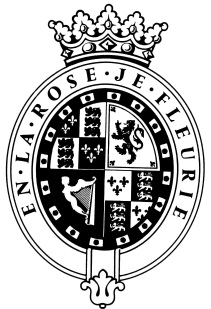 GOODWOODThe RoleThe Revival Editor will be part of the Digital Content team and will report to the Head of Content. About usGoodwood is a quintessentially English estate, set in 12,000 acres of rolling West Sussex countryside. Rooted in our heritage, we deliver extraordinary and engaging experiences in modern and authentic ways.  But what really sets us apart is our people.  It is their passion, enthusiasm and belief in the many things we do that makes Goodwood the unique place it is.Passionate PeopleIt takes a certain sort of person to flourish in such a fast-paced, multi-dimensional environment like Goodwood.  We look for talented, self-motivated and enthusiastic individuals who will be able to share our passion for Goodwood to be ‘the home of exceptional experiences’.Our ValuesThe Real Thing	       Derring-Do 	  Obsession for Perfection    Sheer Love of LifePurpose of the roleGoodwood Revival is a unique and exquisite immersive event recalling the style, craft and elegance of the golden age of motorsport. The digital channels and products currently focus strongly on the motorsport element of Revival, but this role will transform these channels into media propositions appealing to the broader retro lifestyle community, reflecting all aspects the event and building a global community.Key responsibilitiesTo evolve the existing Revival social channels, introducing era-appropriate fashion, lifestyle, entertainment and sustainability content all with a clearly defined aesthetic and tone.To define and develop a content strategy and publishing schedule across Instagram and Facebook. To build an audience with an interest in vintage fashion, lifestyle and sustainability in addition to our core historic motorsport fans.To work closely with the Motorsport content team to integrate motorsport and classic motoring content as one of the pillars of the channels.To build relationships within the online community and create opportunity for content collaborations and influencer distribution. To work with the Head of Content and partnerships team to develop and deliver partner assets. To develop new digital propositions for the brand including Pinterest and a new email product.To define and deliver Revival’s position in wider cultural events and trends.To establish the Revival digital products as lifestyle media properties. Work closely with the Marketing & PR team to incorporate the Revival social channels as part of the wider event promotionQualities you will possessPassion for what you doPositive and friendly with a “can do attitude”Attention to detail Ability to prioritise, organise and multi-taskQuick learnerTake responsibility for yourselfConfident to make decisions and to stand by themStrong customer service skills Excellent communicatorA sense of fun!What do you need to be successful? A love and passion for vintage lifestyle, fashion and sustainability content.Strong writing, proofing and editing skills, particularly for social content.Editorial and social planning and publishing experience.Experience (personal or professional) in the retro lifestyle sector.An instinct for what makes great social and digital content.Experience in planning and commissioning video, stills and written content.High production standards and an eye for detail.A great sense of cool!Experience in setting and delivering content strategies. A strong creative drive.Experience in working with contributors.Experience working on pure media properties, the objectives for this role will be tied to building media channels rather than content marketing for the event.Motoring and motorsport experience is not necessary for this role.Always inspired by Goodwood’s heritageDaring to surprise and delightStriving to do things even betterSharing our infectious enthusiasm